Besuch beim Imker 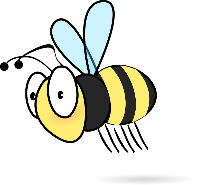 Vor dem Besuch:Du hast bereits einiges über das Leben und die Wichtigkeit der Bienen erfahren, doch du hast bestimmt noch einige offene Fragen. Notiere mindestens 6 Fragen, welche du einem Imker stellen möchtest. Es kann sowohl über den Beruf als Imker, als auch über die Bienen und den Umgang mit ihnen sein.________________________________________________________________________________________________________________________________________________________________________________________________________________________________________________________________________________________________________________________________________________________________________________________________________________________________________________________________________________________________________________________________________________________________________________________________________________________________________________________Nach dem Besuch:Du hast einige neue Informationen beim Besuch des Imkers erfahren. Notiere die 5 wichtigsten Erkenntnisse oder Informationen, welche für dich neu, spannend, überraschend oder unverständlich waren.__________________________________________________________________________________________________________________________________________________________________________________________________________________________________________________________________________________________________________________________________________________________________________________________________________________________________________________________________________________________Besuch beim Imker - LösungsblattVor dem Besuch:Du hast bereits einiges über das Leben und die Wichtigkeit der Bienen erfahren, doch du hast bestimmt noch einige offene Fragen. Notiere mindestens 6 Fragen, welche du einem Imker stellen möchtest. Es kann sowohl über den Beruf als Imker, als auch über die Bienen und den Umgang mit ihnen sein.Mögliche Fragen und deren Antworten:Persönliche Fragen an den Imker (Antworten sind je nach Imker unterschiedlich)Wie sind Sie zum Imkern gekommen und was sind die Beweggründe? Wie lange imkern Sie schon? Wie viele Bienenvölker besitzen Sie? Generelle Fragen über die Bienen und den BerufWas sind die Aufgaben eines Imkers?  Der Imker ist zuständig für die Haltung, Vermehrung und Züchtung von Honigbienen. Ebenso produziert er Honig und weitere Produkte, welche durch die Biene entstehen können. Manche Imker züchten auch Bienenköniginnen heran, denn ohne sie gäbe es kein Bienenvolk. Ebenso kontrolliert er stetig die Bienenwaben, schmilzt alte Waben ein und stellt wiederum neue her.Was sind die Herausforderungen beim Imkern? Der Umgang, wie man mit Bienen umgeht gehört zu den Herausforderungen des Imkerns. Was machen Sie, wenn die Bienenkönigin stirbt? Der Imker züchtet eine neue Bienenkönigin heran. Die Bienen könnten dies zwar auch eigenständig, jedoch wäre die Gefahr gross, dass das ganze Bienenvolk aggressiv werden würde.Welche Honigsorten ernten Sie? Je nach Jahreszeit und Standort ist dies unterschiedlich. Im Kanton Schwyz herrscht eine grosse Vielfalt an Blumen und Bäumen. Somit werden unter anderem Waldhonig, Berghonig oder auch Blütenhonig geerntet, um nur ein paar wenige zu nennen.Werden Imker öfters von einer Biene gestochen? Wenn man richtig mit den Tieren umgeht, passiert dies sehr selten. Wichtig ist der richtige Umgang mit den Bienen. So gehört es beispielsweise dazu, dass sobald man in einen Bienenstock hineinschaut, zuerst «anklopft». Dies macht ein Imker, indem er Rauch entstehen lässt. Dies ist für sie ein Zeichen von Gefahr und sie beginnen Honig zu fressen.Nach dem Besuch:Du hast einige neue Informationen beim Besuch des Imkers erfahren. Notiere die 5 wichtigsten Erkenntnisse oder Informationen, welche für dich neu, spannend, überraschend oder unverständlich waren.Verschiedene Antworten möglich. -> Diese könnten im Unterricht besprochen und ausgetauscht werden.NMG – BienenName: ________________NMG – BienenName: ________________